COVER LETTER To,The Chief EditorJournal of Tropical Biodiversity and BiotechnologySub: Submission of Manuscript for publicationDear Sir,We intend to publish an article entitled “Physicochemical Characters of Mosquitoes Natural Breeding Habitats: First Record in High Dengue Haemorragic Fever Cases Area, East Java, Indonesia in your esteemed journal as a Original Article/Research Article.Dengue Haemorragic Fever (DHF) become major public health problem, and East Java Province still endemic area. Entomological survey need to conduct regarding to investigate environmental factor and the abundance of dengue vector.   On behalf of all the contributors I will act and guarantor and will correspond with the journal from this point onward. This research haven’t yet published or presented elsewhere, we conduct this survey by privately funding, and there’s no conflict of interestWe hereby transfer, assign, or otherwise convey all copyright ownership, including any and all rights incidental there, exclusively to the journal, in the event that such work is published by the journal. There’s no exception for whom reviewing this article. Thank you,Yours’ sincerely,Signature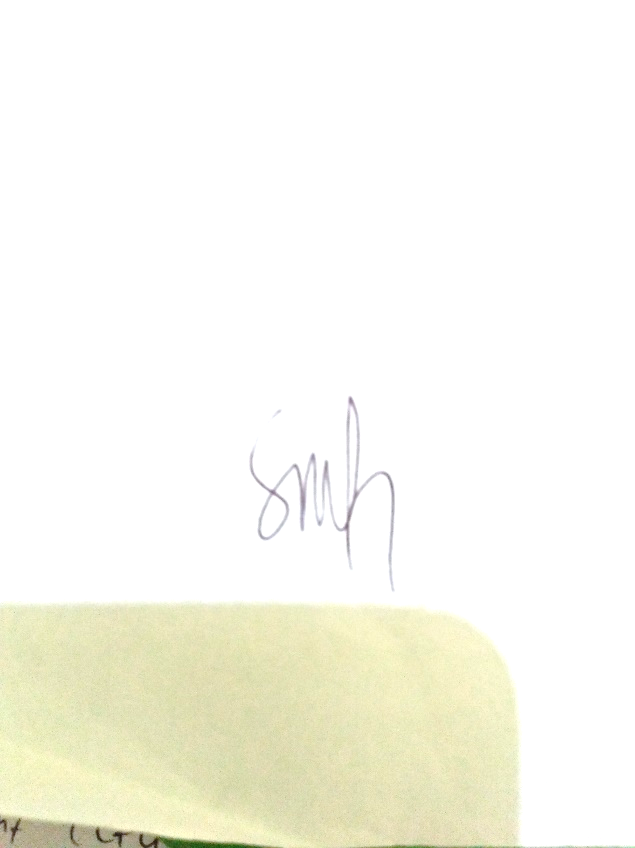 Shifa Fauziyah, B.ScE-mail : shifafauziyah1996@gmail.com